الــــــــجمهوريــــــة الـــــجزائريـــــة الـــــديمقراطيــــة الشــــعبيــــــة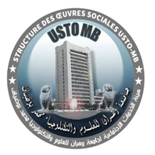 وزارة التـــعليـم العـــالـــي و البـــحث العلمـــــيجــــامعة وهـــــران للــــــعلوم و التـــــكنولــوجيـــا محمد بــــوضيــــافREPUBLIQUE ALGERIENNE DEMOCRATIQUE ET POPULAIRE MINISTERE DE L’ENSEIGNEMENT SUPERIEUR ET DE LA RECHERCHESCIENTIFIQUE UNIVERSITE DES SCIENCES ET DE LA TECHNOLOGIE  D’ORAN MOHAMED BOUDIAFهيئة الخدمات الإجتماعيةملف رقم :............                                                        تاريخ إستلام الملف :............................  طلب الإستفادة من مساعدة لأداء مناسك العمرة : ........................................... الإسم : .................................................(ة)لقب العامل تاريخ و مكان الإزدياد :................... بـــــــــ ................. العنوان الشخصي:.................................... رقم الهاتف :.................................  الرتبة :.................................................................. رقم الحساب البريدي أو البنكي:...................................المفتاح :.............. البنك : .....................تاريخ القرعة :...................................رتبة القرعة :......... تاريخ التوظيف :.................................حرر بــــــــــــوهران في :.................................                                                                            إمضاء المعني         	 - الوثائق المطلوبة :- إطار خاص باللجنةملاحظاتالوثائق المسلمةالوثائق المطلوبةالرقمالإستمارة + نسخة ب.ت.و. 01نسخة من جواز السفر لا يقل عن 6 أشهر02صك مشطوب للمستفيد(ة)  03تأشيرة رئيس اللجنةمبلغ الإستفادة